San Juan de los Lagos, Jalisco TRIMESTRAL 2019LIC. LIC. GONZALO A. BARAJAS VALTIERRA DIRECTOR DE TRANSPARENCIAPRESENTEPor este conducto me es muy grato saludarle, esperando se encuentre gozando de cabal salud, como son mis mejores deseos.Así mismo le informo a usted de las principales  actividades desarrolladas por la Coordinación municipal de COMUSIDA  durante los meses de OCTUBRE-DICIEMBRE del año 2018MES DE OCTUBRE 2018Se recibe oficina de Comusida el día 18 de octubre 2018.Dicha consejo se encuentra ubicado en ave. Luis Donaldo Colosio 193 col. BenitoJuárez tel. 395 785 5725 ext. 322.Se cuenta con una oficina equipada y una sala para la realización de pruebas de detección de VIH- SIDA Y SIFILIS, así como brindar la orientación necesaria a losAsistentes.Se atendió en oficina a los solicitantes de preservativos masculinos y femeninos y se refieren al centro de salud del municipio, por carecer de material.Se hizo entrega de material impreso (trípticos, folletos, etc.) a quienes lo solicitaron en esta coordinación.En calidad de encargada atiendo a la capacitación convocada por el departamento de transparencia el día 29 de octubre. De igual forma asisto a la reunión convocada el día 31 de octubre por parte del departamento de comunicación social, en la cual se solicitó el sello de Comusida y papel membretado de este consejo municipal.En el mes de noviembre se establece comunicación con cosida en el estado de JaliscoY se solicita información para lograr el funcionamiento de éste comité municipal.De igual manera se solicita el apoyo con materiales preventivos (preservativos) que serán otorgados a la población que vive con VIH virus de inmunodeficiencia humana y/o padece de its infecciones de transmisión sexual.Se informa a éste comité de la necesidad de enviar a una persona a tomar la capacitación para que se pueda dar continuidad a la aplicación de pruebas rápidas de detección de VIH Y SIFILIS en el municipio y, así como brindar la consejería.Por instrucciones del alcalde Lic. Jesús Ubaldo Medina Briseño se tuvo acercamiento con la región sanitaria con el Dr. ramón Ramírez López con el fin de conjuntar esfuerzos en favor de los enfermos y de elaborar un proyecto a desarrollar con motivo del día mundial de respuesta al sida, se realizará en el próximo mes de diciembre.Además se dialogó con el sr. Rubén Molina Maldonado administrador del hospital comunitario Dr. Horacio padilla para solicitar su colaboración y apoyo.Dentro de las instalaciones de Comusida se atiende a los solicitantes y se acompaña y remite a una persona del sexo masculino para su atención al centro de salud, que a su vez lo refiere a coesida para su atención médica y le brinde el tratamiento adecuado.Por otra parte se continúa en las oficinas brindando información y haciendo entrega de folletos, dípticos, cuadernillos, etc.En el mes de diciembre se realizaron diferentes actividades el día 3 de diciembre 2018 viajé a la ciudad de Guadalajara a las instalaciones de coesida para recoger preservativos masculinos, para ser distribuidos entre las personas que tienen VIH o padecen ITS. Se realizó una conferencia para conmemorar el” día mundial de respuesta al sida” el día 7 de diciembre en las instalaciones del Dif municipal con la colaboración de la región sanitaria de la secretaria de salud a cargo del Dr. Ramón Ramírez López, acudió además la Dra. Irma Vázquez y la Dra. Mayra Georgina Delgadillo, se registró la asistencia de 184 personas, se contó con la presencia del alcalde Lic. Jesús Ubaldo Medina Briseño y de la Lic. Mónica Ivette Marques Gutiérrez presidenta del sistema Dif, así como de la directora del instituto de la juventud Lic. Diana Laura Martínez, del síndico municipal Lic. Denis Alejandra Plascencia campos, del maestro juan pablo García Hernández director de catastro y la Lic. Karla Elizabeth Alonso González director de comunicación en el municipio. Acudimos a la ciudad de Guadalajara a las instalaciones de coesida el día 18 de diciembre 2018 el Lic. Gonzalo adrián Barajas Valtierra y Ana Raquel de la Torre Muñoz al curso de capacitación con el tema “estrategias de prevención” impartida por la tutora Mtra. Judith Aceves. Se brindó orientación cara a cara a un grupo de jóvenes de 12 a 15 años en la oficina que ocupa el instituto municipal de la juventud. Durante el mes de diciembre se brinda asesoría, orientación y atención en la coordinación de Comusida haciendo entrega de material impreso trípticos, folletos, etc. el material preventivo y folletos se distribuyen de forma gratuita.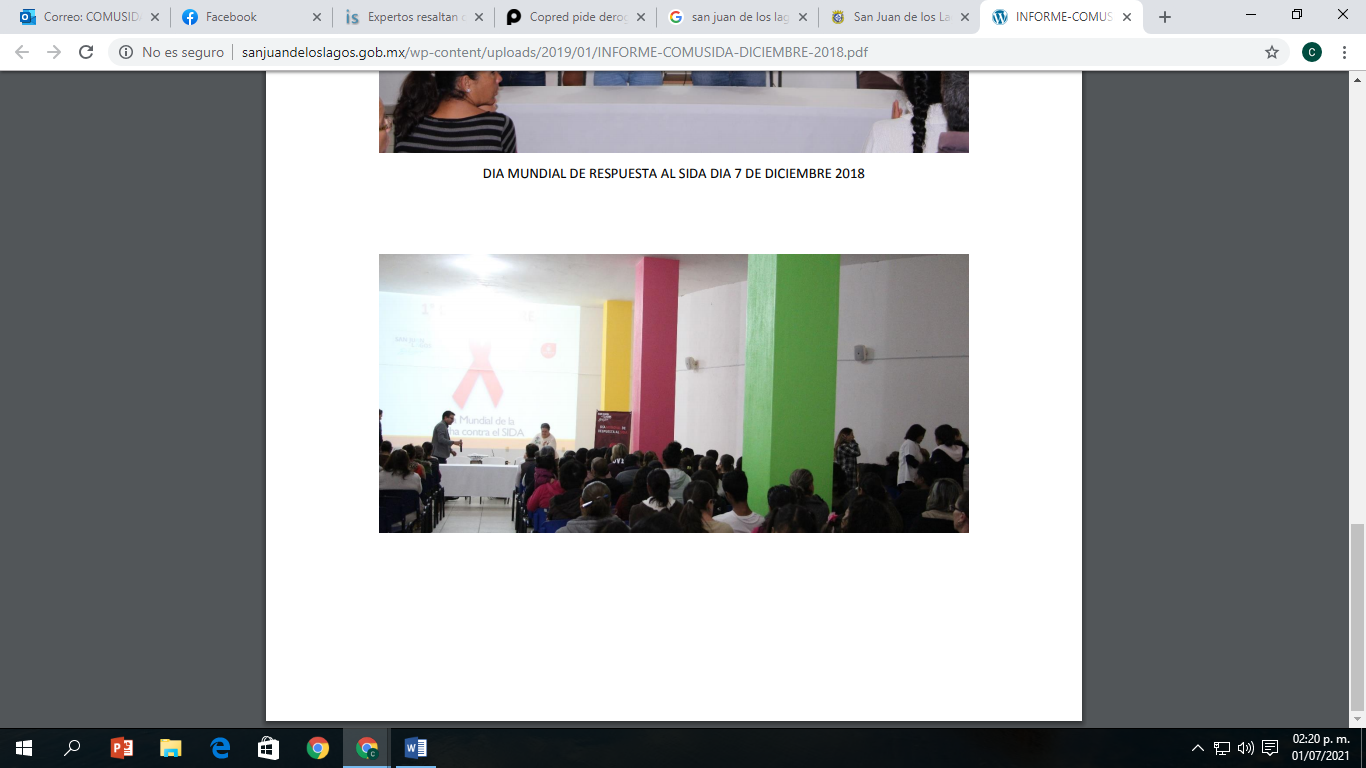 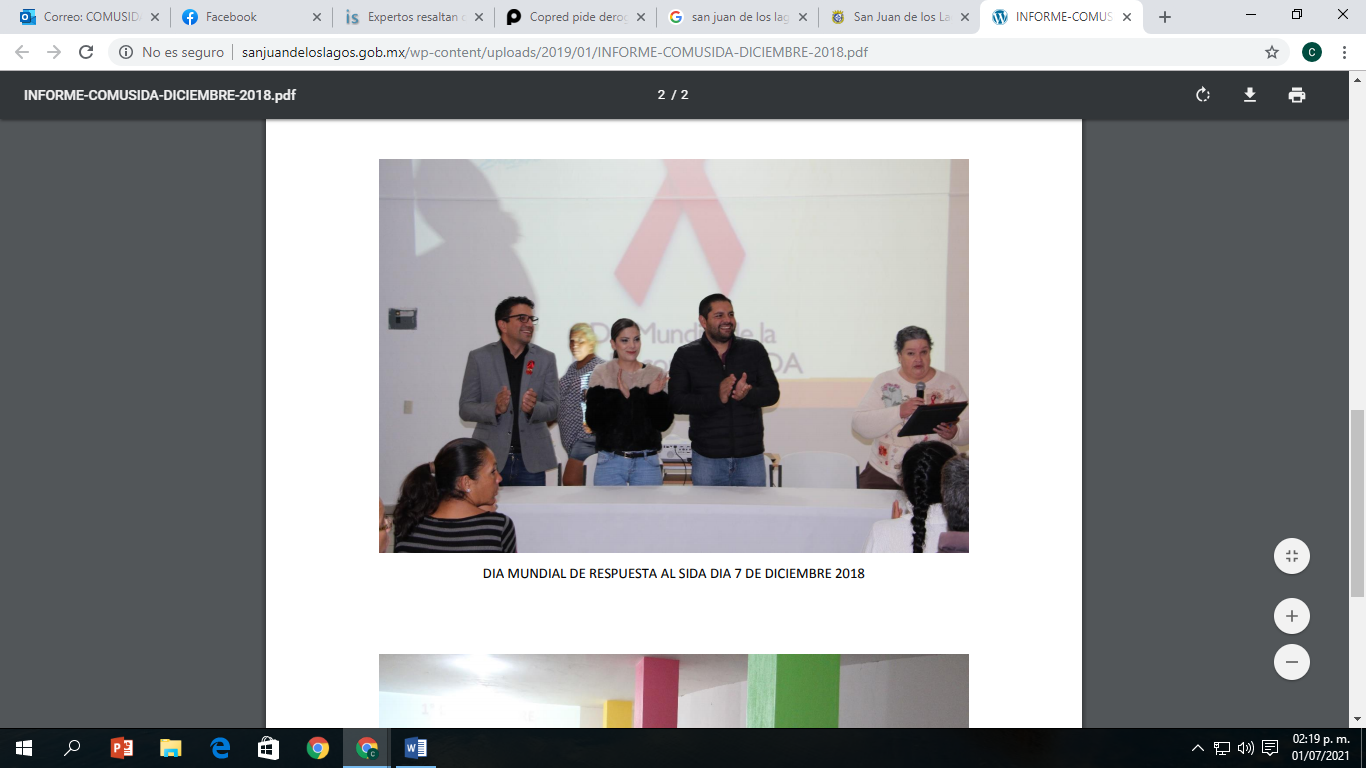 ATENTAMENTESAN JUAN DE LOS LAGOS, JAL 2018_____________________________________________ANA RAQUEL DE LA TORRE MUÑOZENCARGADA DE DESPACHO